Blood Drive to save lives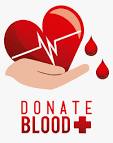 Please eat and sleep well, stay hydrated and bring your ID for donationSunday, May 8, 2022, from 10:00 am to 2:00 pm Venue: 8400 Durga Place, Fairfax Station, VirginiaFor more info: 1-888-370-7266 (SANN), www.sannnurses.org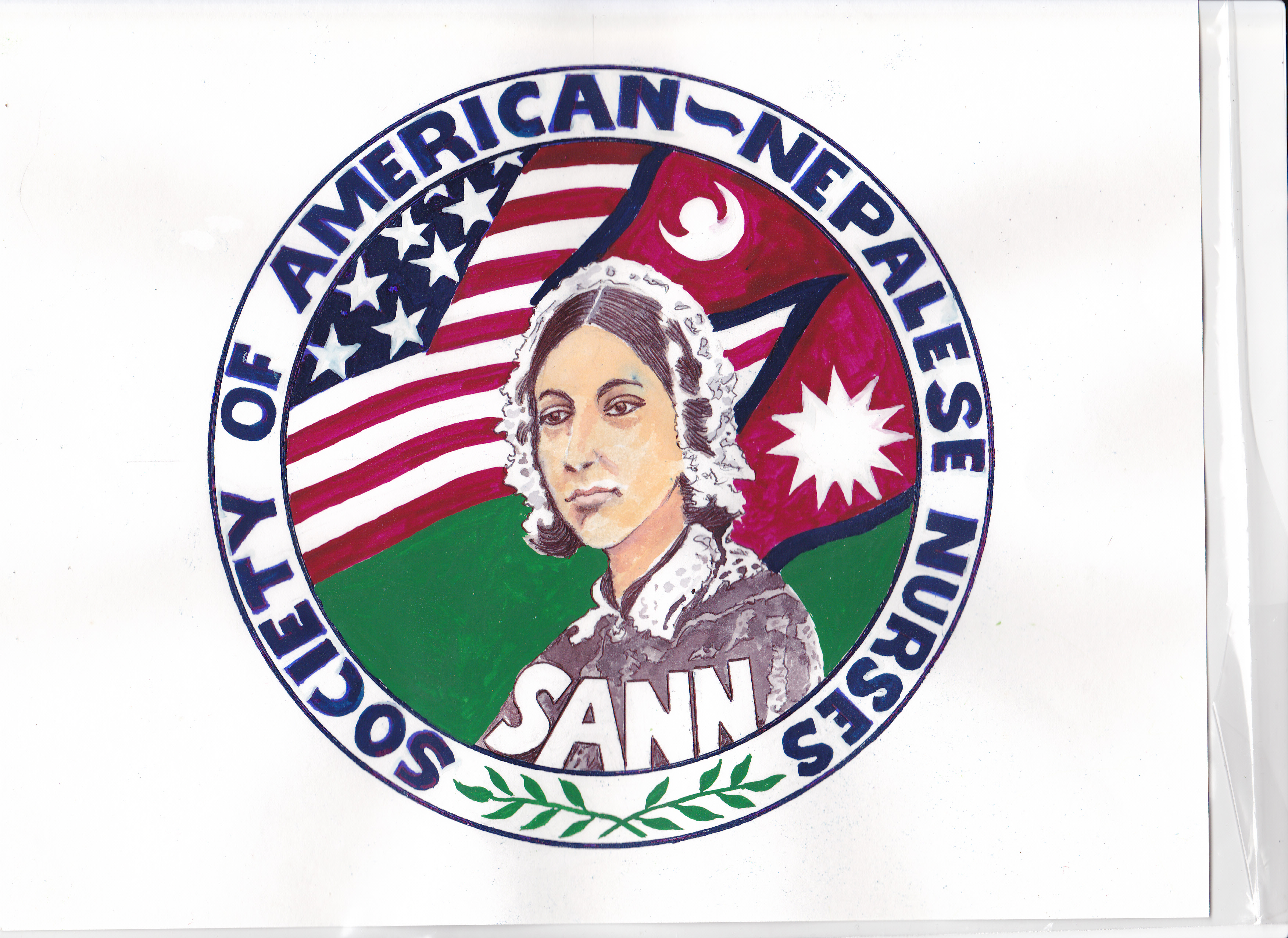 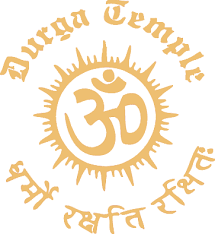 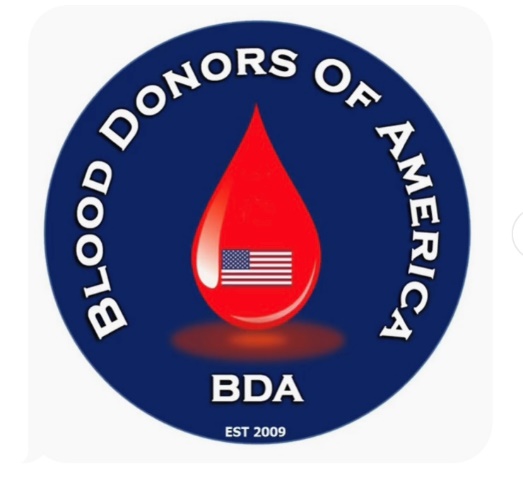 